Р Е Ш Е Н И ЕСобрания депутатов Коркатовского сельского поселения№ 214 третьего созыва                                                                          от  11 марта 2024 годаОб утверждении Перечня индикаторов риска нарушения обязательных требований, проверяемых в рамках осуществления муниципального контроля на автомобильном транспорте, городском наземном электрическом транспорте и в дорожном хозяйстве на территории Коркатовского сельского поселения  Моркинского муниципального района Республики Марий ЭлВ соответствии с Федеральным законом от 31 июля 2020 года № 248-ФЗ «О государственном контроле (надзоре) и муниципальном контроле в Российской Федерации», решением Собрания депутатов Коркатовского сельского поселения Моркинского муниципального района Республики Марий Эл  от 27сентября 2021 года   № 102 «О муниципальном контроле на автомобильном транспорте, на территории Коркатовского сельского поселения» Собрание депутатов Коркатовского сельского поселения Моркинского муниципального района РЕШИЛО:1.   Утвердить прилагаемый Перечень индикаторов риска нарушения обязательных требований по муниципальному контролю на автомобильном транспорте, городском наземном электрическом транспорте и в дорожном хозяйстве на территории Коркатовского сельского поселения Моркинского муниципального района Республики Марий Эл (далее – Перечень индикаторов риска).2.    Установить, что данный Перечень индикаторов риска используется для определения необходимости проведения внеплановых проверок при осуществлении муниципального контроля на автомобильном транспорте, городском наземном электрическом транспорте и в дорожном хозяйстве на территории Коркатовского сельского поселения Моркинского муниципального района Республики Марий Эл.            3.  Настоящее решение подлежит размещению на официальном интернет-портале Республики Марий Эл в разделе Коркатовской сельской администрации по адресу: http://old.mari-el.gov.ru/morki/ korkatovo /Pages/about.aspx..4. Контроль за исполнением настоящего решения возложить на постоянную комиссию по бюджету, налогам и предпринимательству.Глава Коркатовского сельского поселения                                 С.И.Михайлов        Приложениек решению Собрания депутатов Коркатовского сельского поселения от  11.03.2024.  № 214Перечень индикаторов риска нарушения обязательных требований, проверяемых в рамках осуществления муниципального контроля на автомобильном транспорте, городском наземном электрическом транспорте и в дорожном хозяйстве Индикаторами риска нарушения обязательных требований при осуществлении муниципального контроля на автомобильном транспорте, городском наземном электрическом транспорте и в дорожном хозяйстве  на территории Коркатовского сельского поселения устанавливаются:

         1. Трехкратный и более рост количества обращений за месяц в сравнении с предшествующим аналогичным периодом, поступивших в адрес управления муниципального контроля от граждан (поступивших способом, позволяющим установить личность обратившегося гражданина) или организаций, от органов государственной власти, содержащих информацию о признаках нарушений организациями и гражданами обязательных требований, установленных федеральными законами и муниципальными нормативными правовыми актами:

        а) в области автомобильных дорог и дорожной деятельности, установленных в отношении дорог общего пользования местного значения;

        б) в области регулярных перевозок по муниципальным маршрутам, не относящихся к предмету федерального государственного контроля (надзора) на автомобильном транспорте и в дорожном хозяйстве.

         2. Выявление по результатам анализа открытых данных и (или) поступление в порядке межведомственного информационного взаимодействия сведений в течение одного года о двух и более случаях дорожно-транспортных происшествий, произошедших на одном отрезке автомобильной дороги общего пользования местного значения.Кокласола ял шотан илемындепутатше погынжо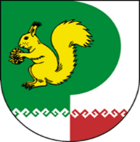 Собрание депутатов Коркатовского сельского поселения